Dragi učenci in učenke, pravilnost rešitev včerajšnjih nalog na izročkih preverite tukaj: 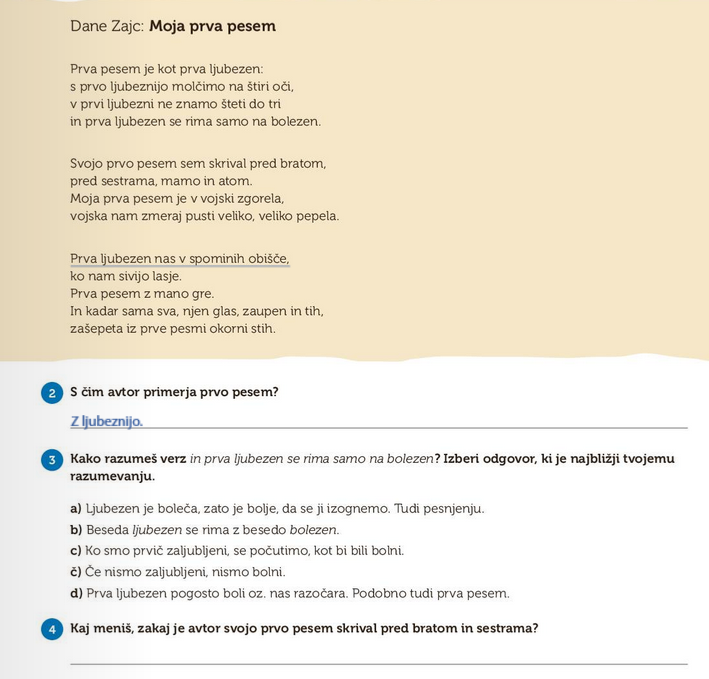 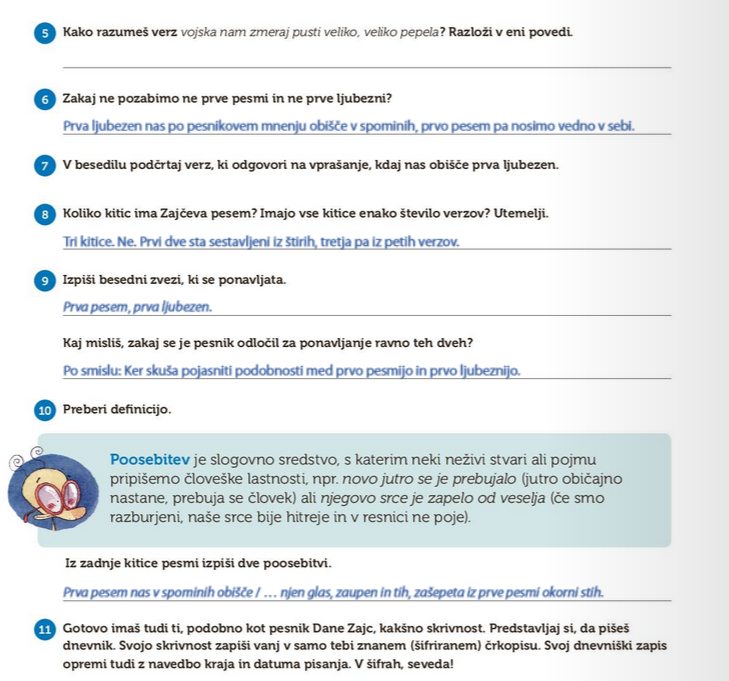 Pobližje boš spoznal delo in življenje Daneta Zajca. S pomočjo spleta poišči podatke o njegovem življenju in delu ter o pomembnih dosežkih, uspehih. Pomagaj si s priloženih gradivom (povezavami): http://www.sazu.si/clani/dane-zajc https://www.megakviz.si/assets/Uploads/gradivo/Sezona-11-12/04-SKLOP-11-12-vse-o.pdf Izpisovanja se loti s pomočjo t. i. Paukove strategije. Glej navodila v nadaljevanju in naredi zapiske v zvezek. 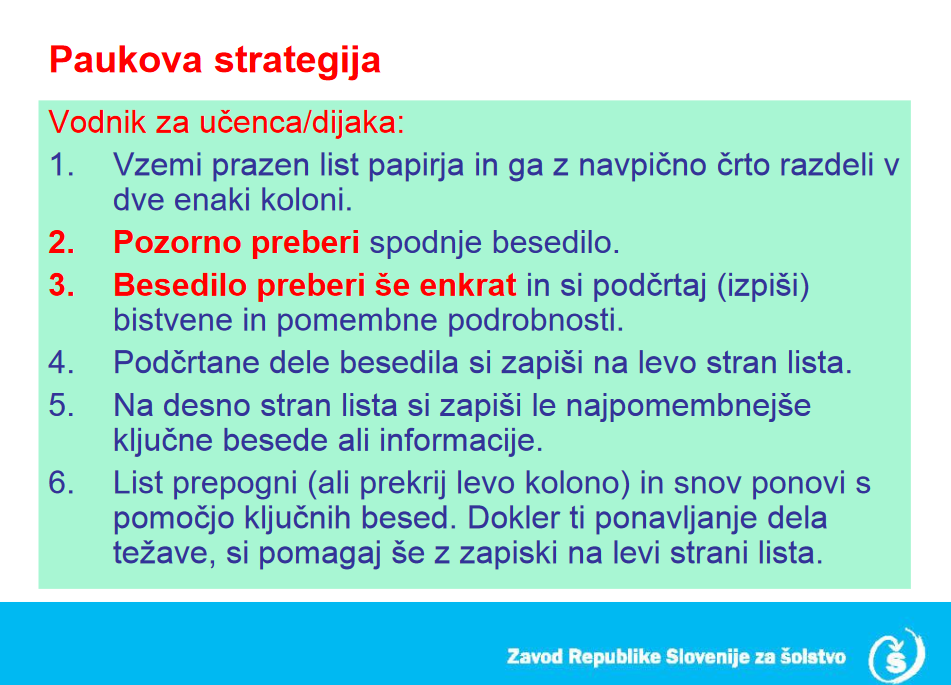 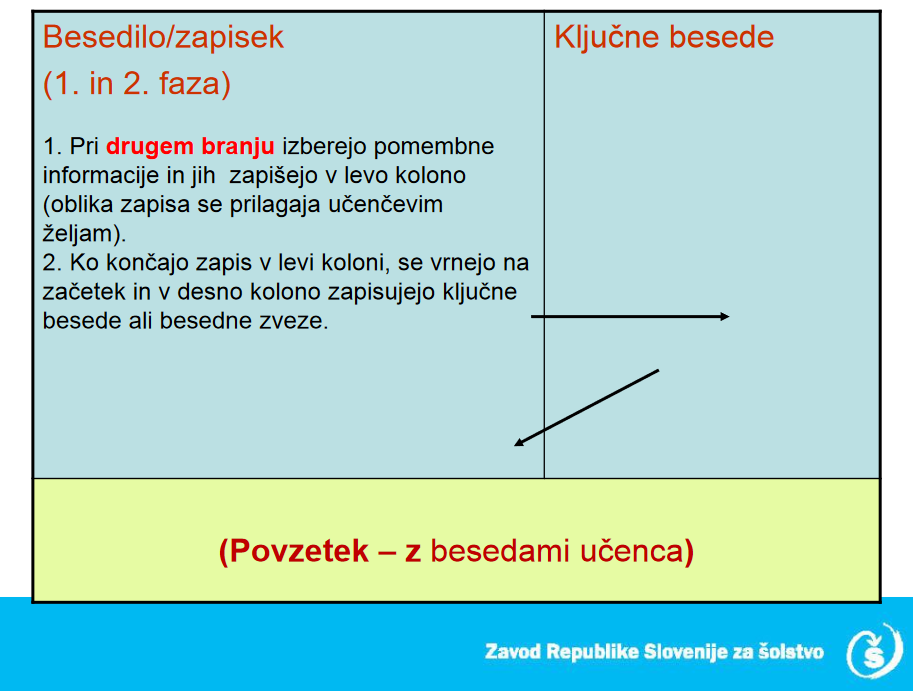 Svoje zapiske iz zvezka fotografiraj in mi jih pošlji na e-naslov kot dokaz o učenju. Želim ti veliko uspeha in ustvarjalnosti! 										učiteljica MartinaKako si zadovoljen s svojim uspehom? Kako si zadovoljen s svojim uspehom? Kako si zadovoljen s svojim uspehom? 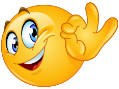 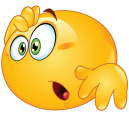 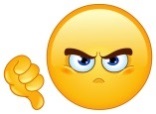 Uspešen bom, ko bom (zapiši kriterije uspešnosti): Uspešen bom, ko bom (zapiši kriterije uspešnosti): Uspešen bom, ko bom (zapiši kriterije uspešnosti): 